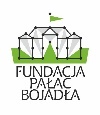 Bojadła, 2 marca 2022 r.Fundacja 4/2022		                            INFORMACJA Z OTWARCIA OFERTZAPYTANIE OFERTOWE NR 3Nazwa zamówienia: „Dokończenie I etapu remontu Pałacu Bojadła w ramach projektu „Rewitalizacja Pałacu w Bojadłach wraz z adaptacją na cele kulturalne” – roboty  sanitarne Tytuł projektu: „Rewitalizacja Pałacu w Bojadłach wraz z adaptacją na cele kulturalne”Numer naboru: RPLB.04.04.01-IZ.00-08-K01/18Numer wniosku: RPLB.04.04.01-08-0006/18Data otwarcia ofert: 02.03.2022 r., Liczba złożonych ofert: 1Nr ofertyNazwa WykonawcyKryteria oceny ofertKryteria oceny ofertNr ofertyNazwa WykonawcyCena brutto80%wydłużenie okresu gwarancji ponad wymagane 36 miesięcy 20 %Euro Instal sp. z o.o. ul. Piastowska 40 67-415 Kolsko90 000,00o 0 miesięcy